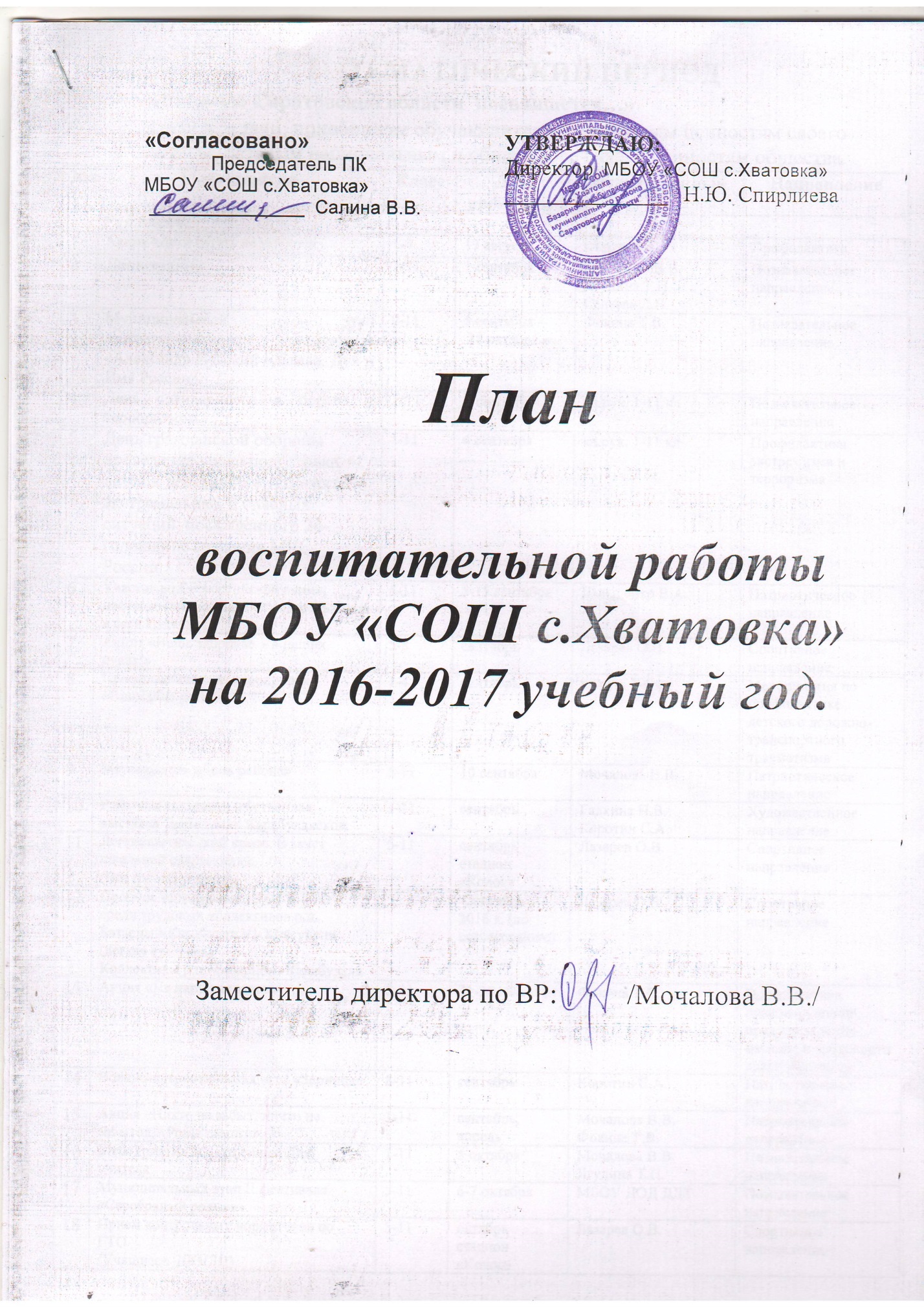 I    ТЕМАТИЧЕСКИЙ ПЕРИОД«Юбилею Саратовской области  посвящается…»Цели и задачи: приобщение обучающихся к культурным ценностям своего народа, базовым национальным и общечеловеческим ценностям общества.- указать ваш проект на год- работа  по сбору информации  о ветеранах ВОВ (классные руководители, Мочалова В.В., Фокина Т.В., Афросина Н.А.)- Историко-краеведческая организация «Поиск», выпуск презентации и материала о школе  - Шефская работа – волонтерская деятельность – 1 раз в четверть  – 1 объект в плане указать.- Наблюдательные дела, заполнять ежемесячно, акты, характеристики 1 раз в четверть, беседы, пропуски, отчеты.- Документы по льготному питанию- справки, акты, постановления на опекаемых.- Портфолио учащихся – 1 раз в четверть - Опека – посещение ежемесячно, акты, 1.10.2016 года и 01.05.2017 года, характеристика.Социолизация «Программа»- каждому с 1 по 11 классы социально-значимую акцию в план воспитательной работы, выделить  цветным маркером. II   ТЕМАТИЧЕСКИЙ ПЕРИОД«Хорошая учеба – перспективное будущее» Цели и задачи: Воспитывать всестороннюю личность, прививать интерес к учебе с целью повышения престижа образования. III  ТЕМАТИЧЕСКИЙ ПЕРИОД «Быть культурным это важно»Цели и задачи: продолжить  формирование навыков культуры поведения в повседневной жизни.IV  ТЕМАТИЧЕСКИЙ ПЕРИОД«Творим, дерзаем, сохраняем»Цели и задачи: Воспитывать чувства любви и уважения к истокам, прививать интерес  к истории своего семьи, школы, села, Родины. Воспитывать истинных патриотов. Каждому за год провести социально-значимую акцию, представить презентацию о жизни класса. №МероприятияМероприятияКлассДата проведенияОтветственныйНаправление        Районные:       Районные:       Районные:       Районные:       Районные:       Районные:11Акция «Дети летать не умеют!»1-417 августа кл.рук. 1-4Профилактика22День знаний1-111 сентябряМочалова В.В.Ягудина Т.П.Салеева Л.В.Познавательное направление33Муниципальный этап межрегионального проекта «Александр Невский – Слава, Дух и Имя России».9-115 сентября - 16 октябряФокина Т.В. Познавательное направление44День солидарности в борьбе с терроризмом1-115 сентябрякл.рук. 1-11 клПознавательное направление55День гражданской обороны проведение урока подготовки детей к действиям в условиях экстремальных и опасных ситуаций, посвященного 26-годовщине создания МЧС России.1-114 сентябрякл.рук. 1-11 клПрофилактика экстремизма и терроризма66Участие во Всероссийской акции, посвященной безопасности школьников в сети Интернет5-115-15 сентябряДавыденко В.А. Патриотическое направление77Акция «Наше здоровье  - в наших руках!»5-8сентябрьЛазарев О.В.Спортивное направление88Профилактическое мероприятие «Внимание дети!»1-4сентябрькл.рук. 1-4 клМероприятия по профилактике детского дорожно-транспортного травматизма99Мероприятие «День района»5-1110 сентябряМочалова В.В.Патриотическое направление1010Районная сельскохозяйственная выставка Дары земли Карабулакской1-11сентябрьГалкина Н.В.Коротин С.А. Художественное направление1111Легкоатлетический кросс. В зачет школьной спартакиады(Все школы района)6-11сентябрь                      стадион «Колос»Лазарев О.В. Спортивное направление1212Пробное тестирование ВФСК ГТО среди трудовых коллективов р.п. Базарный-Карабулак VI-XI ступени  (легкая атлетика) Коллективы р.п.  Базарного Карабулака  Сентябрь     2016 г. (по согласованию) Лазарев О.В. Спортивное направление1313Акция «Не нарушая закон»5-1121-30 сентября Фокина Т.В. Профилактика правонарушений, предупреждение насилия и жестокости среди учащихся1414Военно-патриотическая игра «Зарница»8-11сентябрьКоротин С.А. Патриотическое направление1515Акция «Никто не забыт, ничто не забыто», «Роща памяти».1-11сентябрь, апрельМочалова В.В. Фокина Т.В. Патриотическое направление1616Мероприятия посвященные Дню учителя1-115 октябряМочалова В.В.Ягудина Т.П. Познавательное направление1717Муниципальный этап II фестиваля «Серебряный родник»5-116-7 октябряМБОУ ДОД ДДТПознавательное направление1818Прием контрольных нормативов по ГТО(Учащиеся  ДЮСШ)5-11октябрь  стадион «Колос»Лазарев О.В. Спортивное направление1919Волейбол – девушки, в зачет школьной спартакиады  среди малокомплектных школ (1 подгруппа предварительные игры)8-11 октябрь МАУ ФОК «Лидер»Лазарев О.В.Спортивное направление2020Волейбол – девушки, в зачет школьной спартакиады  среди малокомплектных школ(2 подгруппа предварительные игры)(финал) 8-11  октябрьМАУ ФОК «Лидер»Лазарев О.В.Спортивное направление2121Волейбол – юноши, в зачет школьной спартакиады  среди малокомплектных школ (1 подгруппа предварительные игры)8-11октябрь МАУ ФОК «Лидер»Лазарев О.В.Спортивное направление2222Региональный этап всероссийской олимпиады школьников4-11октябрь - январьДавыденко В.А. Познавательное направление2323Всероссийский урок безопасности обучающихся в сети Интернет8-1127-30 октябряДавыденко В.А. Профилактика экстремизма и терроризмаПрограмма ЗОЖ: Программа ЗОЖ: Программа ЗОЖ: Программа ЗОЖ: Программа ЗОЖ: Программа ЗОЖ: 1Спортивный праздник «Школа – это мы»:Акция «Здоровье…»«Осенний марафон», посвященный 80-летию Саратовской области  - КроссФлеш-мобСпортивный праздник «Школа – это мы»:Акция «Здоровье…»«Осенний марафон», посвященный 80-летию Саратовской области  - КроссФлеш-моб81-119СентябрьЛазарев О.В.Мочалова В.В. Кл.рук. 1-11  кл.       Школьные:      Школьные:      Школьные:      Школьные:      Школьные:      Школьные:1ОШМ.  Линейка «День знаний». Классные часы по темам __________________________________________________________1 класс – Салеева Л.В.11 класс – Ягудина Т.П.ОШМ.  Линейка «День знаний». Классные часы по темам __________________________________________________________1 класс – Салеева Л.В.11 класс – Ягудина Т.П.1-111 сентября-9.00-11.00Мочалова В.В. 2ОШМ. Выпуск классных уголков.ОШМ. Выпуск классных уголков.5-11 До 15 сентября Давыденко В.А.Мочалова В.В. Кл.рук. 3Планы воспитательной работыПланы воспитательной работы4Юбилей  школы – классные часы4 Акция «50 добрых дел школе», выпуск баннеров, каждый класс Юбилей  школы – классные часы4 Акция «50 добрых дел школе», выпуск баннеров, каждый класс 1-11октябрь кл.рук. Мочалова В.В. 5ОШМ. День учителя. Гала-концерт Ответственные -  11 класс;Украшение сцены – 8 классВход – 9 классФото-газета «Школа – это я и ты» – 6 классПоздравление учителям в конференц – зале, видео-презентация  – 4 класс1 номер х/с от класса;ОШМ. День учителя. Гала-концерт Ответственные -  11 класс;Украшение сцены – 8 классВход – 9 классФото-газета «Школа – это я и ты» – 6 классПоздравление учителям в конференц – зале, видео-презентация  – 4 класс1 номер х/с от класса;1-111-5 октября Спирлиева Н.Ю.Мочалова В.В.Давыденко В.А.кл.рук. 1-11 классовХажеева Е.А. Познавательное 6ОШМ. Осенний бал (9 класс)Познавательно-развлекательная программа «Огни Поволжья» (вопросно-ответная форма, готовят классные руководители)  Конкурсная программа «Заочное путешествие по Саратовской области» ОШМ. Осенний бал (9 класс)Познавательно-развлекательная программа «Огни Поволжья» (вопросно-ответная форма, готовят классные руководители)  Конкурсная программа «Заочное путешествие по Саратовской области» 8-115-71-431 октябряМаричева В.В.9 класс Фокина Т.В.Мочалова В.В.Исаева М.Г. Климова Н.И. Мероприятия, посвященные  юбилею Саратовской области                  Классные часы                  Классные часы                  Классные часы                  Классные часы                  Классные часы                  Классные часы1В соответствии с районными мероприятиями В соответствии с районными мероприятиями 1-11Сентябрь – октябрь Мочалова В.В.Кл.рук. 1-11 классов По профилактике дорожно-транспортного травматизма2Всероссийский урок безопасности обучающихся в сети Интернет Всероссийский урок безопасности обучающихся в сети Интернет 7-1127-30 октября Давыденко В.А. Профилактика экстремизма и терроризма3«День экономической грамотности»«День экономической грамотности»9-117 сентябряКл.рук. 9-11 классовПознавательное 4АнтитеррорАнтитеррор1-11Сентябрь кл.рук. Профилактика экстремизма и терроризма5«День пожилого человека» открытое мероприятие для бабушек и дедушек «День пожилого человека» открытое мероприятие для бабушек и дедушек 21 октябряГоловина Л.А.Духовно-нравственное направление6Встречи с ветеранами педагогического труда (Юбилею школы, посвящается). Хализова Т.В., Лаптев Н.А., Зелевская В.С., Красильникова В.П.  Встречи с ветеранами педагогического труда (Юбилею школы, посвящается). Хализова Т.В., Лаптев Н.А., Зелевская В.С., Красильникова В.П.  5-81-4 октября Кл.рук. 5-8 классовДуховно-нравственное направление7Встреча с представителями  ГИБДД «Что вы знаете о правилах дорожного движения?» вопросно-ответная форма общения, дискуссия. Родительский час с инспектором ГИБДД  (уголки по ГИБДД)Встреча с представителями  ГИБДД «Что вы знаете о правилах дорожного движения?» вопросно-ответная форма общения, дискуссия. Родительский час с инспектором ГИБДД  (уголки по ГИБДД)1-5Сентябрь - октябрь  кл.рук. Профилактика по предупреждению детского травматизка АкцииАкцииАкцииАкцииАкцииАкции1«Наше здоровье в наших руках» (презентация)«Наше здоровье в наших руках» (презентация)1-11кл.рук. 2«Дети летать не умеют» «Дети летать не умеют» 1-4кл.рук. 3«Не нарушая закон» «Не нарушая закон» 7-11Фокина Т.В.4Акция «Никто не забыт, ничто не забыто», «Роща памяти».Акция «Никто не забыт, ничто не забыто», «Роща памяти».1-11сентябрь, апрельМочалова В.В. Фокина Т.В. Патриотическое направление                 Газеты                 Газеты                 Газеты                 Газеты                 Газеты                 Газеты11 Сентября1 Сентября9  кл.Маричева В.В.2День УчителяДень Учителя6  кл.Мочалова В.В. 3Итоги I четвертиИтоги I четверти8кл.Шалотенко Л.И.4«Наша школа юбиляр» фото-газета «Наша школа юбиляр» фото-газета 1-11   клкл.рук. Проекты Проекты Проекты Проекты Проекты Проекты №МероприятияКлассДата проведенияОтветственныйНаправление       Районные:       Районные:       Районные:       Районные:       Районные:1Акция «Россия – наша Родина»5-11ноябрь - декабрьАфросина Н.А. Гармонизация межнациональных отношений2 Мероприятия, посвященные Всемирному дню молодежи8-1110 ноябряМочалова В.В. Познавательное направление3Мероприятия, посвященные Дню толерантности4-716 ноябряСалина В.В. Познавательное направление4Мероприятия, посвященные Всемирному дню ребенка1-1120 ноябряМочалова В.В. Познавательное направление5Месячник  «Будущее района за здоровой молодежью»1-1117 октября – 21 ноябряМочалова В.В.Лазарев О.В.кл.рук. 1-11 клПрофилактика употребления ПАВ6Акция «Доброе дело»1-11октябрь- декабрь кл.рук. 1-11 клПатриотическое направление7Первенство района по мини-футболу  среди младших юношей(Учащиеся ДЮСШ)5-7осенние каникулы 2015г   МАУ ФОК «Лидер»Лазарев О.В.Спортивное направление8Первенство района по мини-футболу  среди старших  юношей(Учащиеся ДЮСШ)8-11осенние каникулы  МАУ ФОК «Лидер»Лазарев О.В.Спортивное направление9«Уроки мужества» в дни воинской славы России, посвященные дню народного единства8-113 ноябряФокина Т.В. Коротин С.А. Патриотическое направление10Тематические уроки, мероприятия посвященные Дню народного единства8-114 ноября Фокина Т.В.Мочалова В.В. Салеева Л.В. Мероприятия по памятным датам и событиям русской культуры11«Уроки мужества» в дни воинской славы России, посвященные дню проведения военного парада на Красной площади в городе Москве (1941 год)8-117 ноябряЛазарев О.В.Коротин С.А. Патриотическое направление12Акция  «Тепло родного дома»1-4ноябрькл.рук. 1-4Патриотическое направление13Конкурс музыкально-спортивных композиций «ГТО шагает по стране»6ноябрьМочалова В.В.Художественное направление14Предметная олимпиада4-11ноябрь - декабрьДавыденко В.А. учителя – предметники Познавательное направление15Акция «Террору – НЕТ!»8ноябрьКоротин С.А.Мочалова В.В. Шалотенко Л.И.Профилактика экстремизма и терроризма16Волейбол – юноши, в зачет школьной спартакиады  среди малокомплектных школ (2 подгруппа предварительные игры)7-11ноябрь МАУ ФОК «Лидер»Лазарев О.В. Спортивное направление17КЭС Баскет – юноши7-11ноябрь  МАУ ФОК «Лидер»Лазарев О.В.Спортивное направление18КЭС- Баскет  –  юноши 7-11 ноябрь  МАУ ФОК «Лидер»Лазарев О.ВСпортивное направление19КЭС-Баскет  – юноши, в зачет школьной спартакиады - финал7-11ноябрь МАУ ФОК «Лидер»Лазарев О.В. Спортивное направление20Всемирный день борьбы со СПИДом (выпуск плакатов) 5-8 1 декабря Исаева М.Г. Познавательное направление21«Уроки мужества» в дни воинской славы России, посвященные дню победы русской эскадры под командованием П.С. Нахимова над турецкой эскадрой у мыса Синоп (1853 год)5-111 декабряФокина Т.В.Патриотическое направление«Уроки мужества» в дни воинской славы России, посвященные дню начала контрнаступления советских войск против немецко-фашистских войск в битве под Москвой (1941 год)5-115 декабряФокина Т.В. Патриотическое направлениеКЭС-Баскет  – девушки, - финал 7-11декабрь 20159:00МАУ ФОК «Лидер»Лазарев О.В. Спортивное направлениеВолейбол – юноши, в зачет школьной спартакиады  среди полнокомплектных  школ7-11 декабрь   20159:00МАУ ФОК «Лидер»Лазарев О.В.Спортивное направлениеВолейбол – девушки, в зачет школьной спартакиады  среди полнокомплектных  школ 7-11 декабрь 20159:00МАУ ФОК «Лидер»Лазарев О.В.Спортивное направление«Уроки мужества» в дни воинской славы России, посвященные дню взятия турецкой крепости Измаил русскими войсками под командованием А.В. Суворова (1790 год)5-1124 декабряФокина Т.В. Познавательное направлениеОн-лайн викторина, посвященная 250-летию со дня рождения русского историка   Н.М. Карамзина11декабрьДавыденко В.А.Фокина Т.В.Ягудина Т.П.Познавательное направлениеОн-лайн викторина, посвященная 120-летию со дня рождения Маршала Советского Союза, Четырежды Героя Советского Союза Г.К. Жукова  9декабрьДавыденко В.А.Фокина Т.В.Мочалова В.В. Познавательное направлениеПрофилактическое мероприятие «Зимние каникулы!»1-11декабрь - январьМочалова В.В. Мероприятия по профилактике детского дорожно-транспортного травматизма       Школьные:       Школьные:       Школьные:       Школьные:       Школьные:1ОШМ. «Году кино посвящается…» игра –викторина, классный час 8-11Ноябрь-декабрь Маричева  В.В. 2 «День матери». 81 декабря Шалотенко Л.И.3Юбилей школы - номер от класса (отв. за концерт Климова Н.И., Фокина Т.В., Салеева Л.В.. Головина Л.А., Мочалова В.В.)- украшение школы 11 класса Ягудина Т.П., Салина В.В. - пригласительные 8 класс 1-11декабрь Спирлиева Н.Ю.Давыденко В.А. Мочалова В.В. 4Новый годШкольный новогодний концерт (ведущие ДМ и Сн.; 3 номера: 1 песня общая, 1 танец, 1 сценка, частушка, стих)- отв. за номера кл.рук. 1-4 классов.Новогодняя сказка (2 номера от класса)«Новогодние приключения»  1-45-78-11ДекабрьХажеева Е.А.Климова Н.И. Фокина Т.В.Ягудина Т.П.             Классные часы            Классные часы            Классные часы            Классные часы            Классные часы1Соответственно тематике районных мероприятий 1-112Классный час «Знаменитые люди Губернии» 7ноябрь Исаева М.Г.Познавательное         Проекты         Проекты         Проекты         Проекты         Проекты1Социально-значимая акция в плане ВР 1-11Ноябрь Кл.рук. 2Проект «Живая память» информация о ветеранах 1-11Декабрь Кл.рук.             Газеты            Газеты            Газеты            Газеты            Газеты1День матери11Декабрь Ягудина Т.П.2День конституции 7Декабрь Исаева М.Г.3Плакаты «Всемирный день борьбы со СПИДом»1 декабря Исаева М.Г.4Новый год – итоги четверти 9Декабрь Маричева   В.В№МероприятияКлассДата проведенияОтветственныйНаправление        Районные:       Районные:       Районные:       Районные:       Районные:1Муниципальный этап областного конкурса «Лучший ученический класс»711январь-майИсаева М.Г.Ягудина Т.П. Познавательное направление2«Уроки мужества» в дни воинской славы России, посвященные дню снятия блокады г. Ленинграда (1944 год)5-1127 январяФокина Т.В.Познавательное направление3Муниципальный этап Всероссийского конкурса детского художественного творчества «Адрес детства - Россия»5-8январьИсаева М.Г.Познавательное направление4«Уроки мужества» в дни воинской славы России, посвященные дню защитника Отечества7-11январь-февраль Коротин С.А.Познавательное направление5Региональный этап Всероссийского конкурса юных чтецов «Живая классика»5-9январьМаричева В.В.Мочалова В.В.Спирлиева Н.Ю.Познавательное направление6Проведение межрегионального интеллект-фестиваля для обучающихся 9-11 классов общеобразовательных учреждений «Политика вокруг нас»9-11январьФокина Т.В.Мочалова В.В. Познавательное направление7Участие в финальных соревнованиях по лыжным гонкам на Призы Губернатора Саратовской области «Лыжня России-2015»8-11февраль Лазарев О.В. Спортивное направление8Акция «Мир прав человека»8-11февральФокина Т.В. Мочалова В.В. Профилактика правонарушений, предупреждение насилия и жестокости среди учащихся9Смотр-конкурс школьных музеев, комнат, уголков.«Хранитель памяти», «Мы приглашаем в наш музей».февральСалина В.В. Патриотическое направление10Акция  «Культура и религия»4-5февраль - апрельКлимова Н.И. Гармонизация межнациональных отношений11Конкурс профессионального мастерства «Учитель года - 2016»февральПознавательное направлениеПрофилактическое мероприятие «Внимание дети!»1-11мартМочалова В.В. Мероприятия по профилактике детского дорожно-транспортного травматизмаМесячник «Мы за здоровый образ жизни»1-1113 марта – 17 апреляЛазарев О.В.Галкина Н.В.  кл.рук. 1-11 клПрофилактика употребления ПАВТематические уроки, мероприятия посвященные Дню воссоединения Крыма с Россией 5-1118 мартаФокина Т.В. Патриотическое направлениеСмотр художественной самодеятельности  «Адрес детства – Россия!»1-11мартСпирлиева Н.Ю.Мочалова В.В.Фокина Т.В.Климова Н.И. Хребтова О.В. Художественное направлениеФестиваль-конкурс патриотической песни «Виктория»1-11мартХребтова О.В.Художественное направление      Школьные:      Школьные:      Школьные:      Школьные:      Школьные:1ОШМ.23 февраля. «А, ну-ка, парни!» 1 номер от класса – девочки, Конкурсы для мальчиков  8-111-7            22 февраляЛазарев О.В.кл.рук. Головина Л.А.Исаева М.Г. 2Вечер ко Дню влюбленных8ФевральШалотенко Л.И. 3ОШМ.8 Марта – акция «Поздравь  мам» 1-11марткл.рук.            Классные часы           Классные часы           Классные часы           Классные часы           Классные часы1Открытое мероприятие, посвященное Году экологии5-11Январь Галкина Н.В. 2Классные часы соответственно мероприятиям районного плана           Газеты          Газеты          Газеты          Газеты          Газеты1Праздники января6Январь Мочалова В.В. 2Валентинов День7Февраль Исаева М.Г.323 февраля 8Февраль Шалотенко Л.И.48 марта9Март Маричева В.В.5Итоги 3 четверти 11Март Ягудина Т.П.Проекты Проекты Проекты Проекты Проекты №МероприятияКлассДата проведенияДата проведенияДата проведенияОтветственныйНаправление        Районные:       Районные:       Районные:       Районные:       Районные:       Районные:       Районные:1Выставка декоративно-прикладного творчества «Творим, дерзаем, сохраняем…»                          1-11апрельапрельапрельСалина В.В. Мочалова В.В. Художественное направление2Смотр строя и песни «Идет солдат по городу…»8-11апрельапрельапрельЛазарев О.В.Коротин С.А. Патриотическое направление3Районная акция «Дети - ветеранам»1-11апрельапрельапрельКл.рук. Патриотическое направление4Конкурс «Руководитель года»апрельапрельапрельСпирлиева Н.Ю. Познавательное направление5Муниципальный этап VII Всероссийского конкурса «Учитель здоровья России − 2016с 1 апреля по 2 июня 2016 годас 1 апреля по 2 июня 2016 годас 1 апреля по 2 июня 2016 годаГалкина Н.В. Познавательное направление6Молодёжная акция «Никто не забыт, ни что не забыто»маймаймайМочалова В.В.Афросина Н.А. Патриотическое направление7Профилактическое мероприятие «Внимание дети!»1-11маймаймайкл.рук. Мероприятия по профилактике детского дорожно-транспортного травматизма8Акция «Вместе против террора»1-11май май май кл.рук. Профилактика экстремизма и терроризма9Районный конкурс по благоустройству территории «Наш школьный двор»- субботники 1-11май - августмай - августмай - августкл.рук. Познавательное направление10Акция «Толерантность как образ жизни» - летний оздоровительный лагерь июнь - августиюнь - августиюнь - августвоспитатели Гармонизация межнациональных отношений11Тематические мероприятия посвященные, Дню России - летний оздоровительный лагерь12 июня12 июня12 июнявоспитателиПознавательное направление12Тематические  мероприятия посвященные Дню славянской письменности и культуры; 524 мая24 мая24 маяСпирлиева Н.Ю.Мероприятие, посвященные году литературы13Молодежный патриотический проект «Живая память» (создание «Книги памяти» в электронном виде). 5-11в течении уч. годав течении уч. годав течении уч. годаМочалова В.В.Афросина Н.А. Патриотическое направление      Школьные:      Школьные:      Школьные:      Школьные:      Школьные:      Школьные:      Школьные:1«День космонавтики»45Апрель Апрель Апрель Хажеева Е.А. Фокина Т.В. 29 мая. Митинг.4 класс – монтаж  8 класс - караул.флеш-моб  - Климова Н.И. 1-11Май Май Май Мочалова В.В.Кл.рук.3День семьи. Конкурс рисунков 715 мая 15 мая 15 мая Исаева М.Г.4Спортивный праздник для 1-4 классов «Мы –семья» (на свежем воздухе) на уроках 6-7 урок1-4Май Май Май Лазарев О.В.5Праздник букваря 1Салеева Л.В. 6Последний звонок.1 класс – монтаж   (8 человек, Салеева Л.В.)11 класс линейка (Ягудина Т.П., Мочалова В.В.)3 класс – танец Хажеева Е.А.1-1125 мая 25 мая 25 мая Мочалова В.В.7Выпускной вечер.11 Июнь   Июнь   Июнь  Мочалова В.В.Ягудина Т.П. Классные часыКлассные часы1Классные часы соответственно районному плануапрель Салина В.В. Салина В.В. 2Дню славянской письменности 88Май Маричева В.В.Маричева В.В.3Тематические классные часы ко Дню Победы 1-111-119 маякл.рук. кл.рук. Патриотическое направление4Профилактическое мероприятие «Внимание дети!». Классный час 1-41-4до 15 мая кл.рук. 1-4 класса Ковалев В.кл.рук. 1-4 класса Ковалев В.Мероприятия по профилактике детского дорожно-транспортного травматизмаГазетыГазетыГазетыГазетыГазетыГазеты112 апреля6 апрель апрель апрельМочалова В.В.21 мая 7Май Май Май Исаева М.Г.39 мая 8Май Май Май Шалотенко Л.И. 425 мая 9Май Май Май Маричева В.В.       В течение года        В течение года        В течение года        В течение года        В течение года        В течение года        В течение года 1Волонтерская работа 1-111-11Кл. рук., Фокина Т.В. Мочалова В.В. Кл. рук., Фокина Т.В. Мочалова В.В. АкцияАкцияАкцияАкцияАкцияАкцияАкция1«Чистый берег», «Роща выпускников» 1111Май Волонтеры Волонтеры 